Праздник осени для дошкольников. СценарийПраздник осени в старшей группе детского сада.Сценарии осеннего праздника в ДОУ. Сценарий праздника осени для дошкольников.Праздник осени для детей 5—7 летДействующие лицаОсеньОсенние месяцыЗимаЗимние месяцыШишкопадЗаяцЛисаБелкаЕжикУточкиДетиБерезкаДубКленЕльВедущийРеквизитСосновые и еловые шишки для игры «Собери шишки», белая шубка, корзина с яблоками для вручения детям, большой платок для игры «Платочек», макет дерева с дуплом.Дети входят в зал и встают полукругом лицом к зрителям.Девочка.Кроет уж лист золотойВлажную землю в лесу...Смело топчу я ногойВешнюю леса красу.Мальчик.С холоду щеки горят;Любо в лесу мне бежать,Слышать, как сучья трещат,Листья ногой загребать!Автор: А. МайковДевочка.Осень к нам всегда приходитПраздник за собой приводитДля ребят и для зверят —Веселиться каждый рад!Песню дружно запоем,Осень радовать начнем.Дети поют песню Е. Ботярова «Ребята, зверята, два друга, два брата» из мультфильма «Рыжая кошка». После песни рассаживаются на стулья. Слышно завывание вьюги. В зал входит Зима.Зима.Ну и что вы тут распелись?Праздника вам захотелось?Осень собрались встречатьИ подарки получать?Так вот: Осень не придет,Зима пусть сразу настает.Тучи снежные, летитеИ сугробы наметите!Эй, Декабрь, Январь, Февраль,На работу выходите!Выходят три мальчика в шапочках с буквами «Д», «Я», «Ф».Декабрь.Мы уж здесь, Зима-хозяйка,Ты приказы нам давай-ка!Январь.Заморозим всех подряд:Рыбок, птичек и зверят.Февраль.Людям холод принесем,Все дороги заметем!Выходит девочка в осеннем наряде.Девочка.Зимушка, ты погоди,В календарь-то погляди:Твой черед не наступилИ не трать напрасно сил.Месяц ведь сейчас — ноябрь.Не январь и не декабрь.Так что Осень пропусти,А на празднике — гости!Ведущий.Ребята, пригласим Зиму на наш праздник, чтобы ей не скучно было ждать своей очереди?Дети. Да!Ведущий. Дорогая Зима, усаживайся поудобнее вместе со своими помощниками — зимними месяцами. Веселись вместе с нами.Зима и Месяцы усаживаются на стулья. Выходят три мальчика в шапочках с буквами «С», «О», «Н» и девочка.СентябрьМежду летом и зимойВсе впадает в сон:Засыхает зверобой,Опадает клен.Октябрь.Дуб морозцем опален,Спать сурки идут...Люди этот самый сонОсенью зовут.Ноябрь.Да, Сентябрь,Октябрь,Ноябрь —Настоящий сон:В первых буквах этих словЗашифрован он.Девочка.Алые и желтыеВетер листья рвет,Кружит, кружит в воздухеПестрый хоровод.Все дети встают и исполняют песню «Листопад», музыка Д. Рыбникова, слова Г. Зиновьевой. После песни остаются мальчик и девочка.Яндекс.ДиректБизнес в индустрии развлечений? Франшиза «Пузыри-шоу» это легко! Рентабильность 700%. Скидка 50 000р. Жми!Скидка 80 000 р·Доход от 90 000 р·Рентабельность 700%франшиза-пузыри-шоу.рф Ведущий. Ребята, что-то Осень к нам не приходит. Наверное, Зима ее напугала. Что же делать?Девочка.Солнышко лишь выглянет,Спрячется опять.В лес скорей отправимся —Осень отыскать.Мальчик.Дорога, дороженька,Нас вперед веди,Помоги нам ОсеньПоскорей найти!Ведущий. Давайте закроем глаза и представим, что мы с вами попали в самый настоящий лес. Получилось? Молодцы! Открывайте глаза. Будем смотреть, кто же встретится на нашем пути.Выходят дети в костюмах деревьев.Клен.Скоро белые метелиСнег подымут от земли.Улетают, улетели,Улетели журавли.Березка.Не слыхать кукушки в роще,И скворечник опустел.Аист крыльями полощет —Улетает, улетел.Дуб.Лист колышется узорныйВ синей луже на воде.Ходит грач с грачихой черныйВ огороде по гряде.Ель.Осыпаясь, пожелтелиСолнца редкие лучи.Улетают, улетели,Улетели и грачи.Автор: Е. БлагининаВедущий. Ребята, скажите, что это за деревья мы встретили в лесу? Как вы их узнали? Почему у клена, березы и дуба наряды желтые и красные, а у елки платье зеленое? Какое еще дерево в нашем лесу всю зиму стоит зеленое? Правильно, сосна.На полянку выбегают девочки в нарядах уточек.Ведущий. Ребята, кто-то решил отдохнуть на такой красивой полянке. Кто это?Дети. Это перелетные уточки.Ведущий. Как вы думаете, куда они летят?Дети. На юг, в теплые страны.Ведущий. Давайте спросим у них, не встречали ли они Осень.Девочка.Уточки, уточки,Вы куда летите?Осень золотуюНайти помогите!1-я уточка.Если ночи холоднее,Если дни короче,Вечер пасмурней, длиннееИ темнее ночи...2-я уточка.Если тучи низко-низко,Значит, осень близко-близко.3-я уточка.Это верно, это так!Вы поверьте. Кряк! Кряк! Кряк!4-я уточка.Прежде чем взлетать опять,Приглашаем вас сплясать.Танец маленьких утятПодходит очень для ребят.5-я уточка.Будем крыльями махатьИ хвостиками все вилять.Ведущий. Ребята, вставайте в круг вместе с уточками.Дети встают в круг и танцуют «Танец утят».После танца Уточки прощаются с детьми и убегают. Дети садятся на места.Ведущий. Давайте скажем волшебные слова дорожке и отправимся дальше.Дети (хором).Дорога, дороженька,Нас вперед веди,Помоги нам ОсеньПоскорей найти!Зима встает со стула и подходит к макету дерева с дуплом.Зима.А в дупле-то кладовая,Есть в ней шишки и грибы.Что за хозяюшка такаяЗапасла себе еды?Ведущий. Ребята, вы можете подсказать Зиме, чья это кладовочка?Дети. Беличья.Ведущий. Правильно. Ой, я слышу чьи-то шаги. Давайте притаимся и посмотрим, кто идет по дорожке?Появляются Белка и Ежик.Они поют шуточную песню «Грибники», слова О. Римкуле-Земзаре, перевод с латышского В. Викторова, музыка А. Жияинского.Раздается треск сучьев, и на поляну выходит мальчик в костюме из шишек. Белка и Ежик убегают.Шишкопад.Кто там шагаетВ желтом пальтишкеИ с елей и с сосенСшибает все шишки?Бах! — на опушку.Бух! — на кукушку.Хлоп! — на зайчишкуПадают шишки.Птицы и звери,Прячьте ребят!По лесу грозноИдет Шишкопад.Ведущий. Дорогой Шишкопад, не надо закидывать наших ребят шишками. Мы здесь в лесу Осень ищем.Шишкопад. А ваши ребята умеют различать еловые и сосновые шишки?Ведущий. Конечно, умеют. Можешь проверить.Проводится игра «Собери шишки».На пол высыпаются еловые и сосновые шишки вперемешку. Задача детей — разложить шишки по отдельным корзинам. Дети вызываются парами. Игра проводится несколько раз.Шишкопад. Ладно, идите дальше. Не буду я вас шишками закидывать.Ведущий. До свидания, Шишкопад. Ребята, пора снова произносить волшебные слова дорожке.Дети (хором).Дорога, дороженька,Нас вперед веди,Помоги нам ОсеньПоскорей найти!Из-за занавески раздается плач. Ноябрь встает с места и начинает присматриваться.Ноябрь.Кто-то вроде где-то плачет...Что такое это значит?Находит плачущего Зайца. Выводит его на сцену.Эй, зайчишка, что случилось?Морковка, что ль, не уродилась?Иль не выросла капуста?Заяц.Да на ветке, видишь, пусто...Шубка здесь моя виселаИ куда-то улетела.Без нее зимой — беда:Видно на снегу всегда.Никак не спрятаться, не скрытьсяМне от волка и лисицы.Выходит Лисица с шубкой в руках,Лиса.Это я стащила шубкуИ сыграла с зайцем шутку.Заяц хитренький и так:Путать он следы мастак.Мне ведь все-таки обидно:На снегу его не видно.В прятки любит он играть,Трудно мне его искать.А в серой шубке на снегуЯ легко его найду.Ноябрь.Хватит зайчика пугать,Вместе будем мы играть.Прятки — детская игра,Собирайся, детвора!Проводится игра «Платок».Дети бегают по залу под музыку. Когда музыка обрывается, все должны сесть на корточки и закрыть глаза. Ведущий накрывает кого-нибудь платком и говорит: «Раз, два, три, кто же спрятался внутри?» Ребята открывают глаза и должны угадать, кто находится под платком. Игра проводится несколько раз.Яндекс.ДиректУверены, что посмотрели всё? На Яндекс.Маркете огромный выбор товаров. Ассортимент на любой вкус.market.yandex.ru 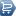 Лиса.Я не буду больше зайцаДогонять и обижать.Ты держи-ка, серый, шубку,Будем вместе мы играть.А вам, ребята, помогу,Быстро Осень я найду!Лиса отдает Зайцу шубку, убегает и возвращается, ведя за руку девочку-Осень.Ведущий. Спасибо, лисичка. Здравствуй, Осень!Осень.Здравствуйте, мои друзья!Как без вас скучала я!Рада я, что к вам пришлаИ подарки принесла.Принесла вам урожай,Собирай-ка, не зевай:Грибы, овощи и фрукты —Витаминные продукты.Буду угощать скорейВсех знакомых и друзей.Лисичка и Зайчик выносят корзину с яблоками и помогают Осени раздать их всем ребятам.Ведущий. Вот и закончился наш праздник. Мы нашли много новых друзей. Давайте споем для них песню.Все вместе поют песню «Мы друзья с тобою», музыка И. Савичевой, слова Д. Костюрина, из мультфильма «А что ты умеешь?»